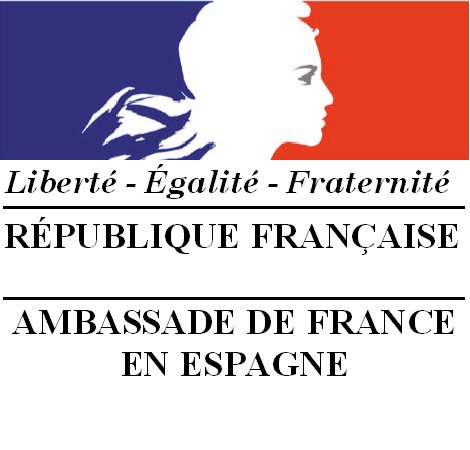 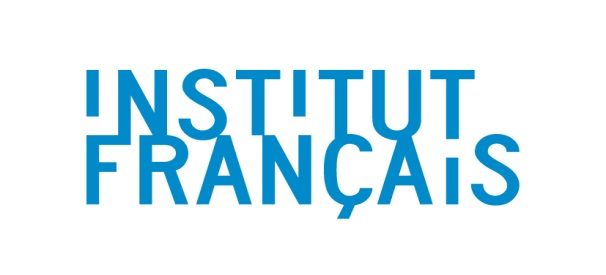 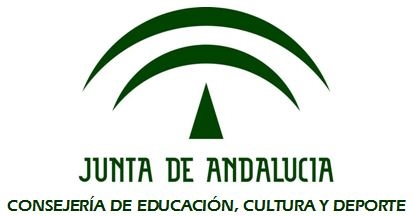 CONVOCATORIA 2014BECAS DEL GOBIERNO DE LA REPUBLICA DE FRANCIA3 becas para el perfeccionamiento lingüístico y metodológico del profesorado  El Gobierno de Francia, en colaboración con la Junta de Andalucía, ofrece tres becas para perfeccionamiento lingüístico y metodológico en lengua francesa del profesorado de los centros con programa bilingüe de francés. Características de la becaBecas de 2 semanas en la Universidad de verano –BELC- en Nantes, organizadas por el Centro Internacional de Estudios Pedagógicos -CIEP o en el CAVILAM de Vichy (Alliance française).La beca cubre: la formación, el alojamiento, la manutención y el programa cultural. El viaje y el seguro van a cargo del profesor/a  seleccionado/a.Requisitos de los candidatos/asNo haber disfrutado  de una beca del gobierno francés 3 años anteriores a la presente convocatoria. Ser funcionario/a de carrera en un centro público de Educación Primaria o Secundaria de la Comunidad de Andalucía adscrito/a al Programa Bilingüe en las modalidades de Español-Francés.Impartir Francés o un Área no Lingüística en Francés dentro del Programa Bilingüe.Tener acreditado un nivel B2 o superior en francés.Contar con el Visto Bueno del director/a del centro.Presentación de solicitudesLos interesados que reúnan los requisitos señalados en el párrafo anterior presentarán su solicitud mediante el modelo que figura como Anexo I a este documento.La solicitud irá obligatoriamente acompañada de una “lettre de motivation” redactada en francés, con una extensión máxima de 400 palabras + C.V + Visto bueno del director/a del centro de destino del candidato/a. Toda esta documentación sera remitida por la Dirección General de Innovación Educativa y Formación del Profesorado a Dª Annouchka de Andrade – Agregada cultural y de cooperación del Institut Français.Plazo de presentaciónLas solicitudes se presentarán hasta el día 16  de mayo inclusive.ANEXO ISOLICITUD (enviar antes del 16 de mayo de 2014)Consejería de Educación, Cultura y Deporte. Dirección General de Innovación Educativa y Formación del Profesorado. Servicio de Programas Educativos Internacionales.D./Dña. ………………………………………………………..……………………………………………………………………………………..con NIF: …………..………..…………., funcionario/a de carrera con destino definitivo en el IES/CEIP  ………………………………………………………………………………………………..………………………………………………………….de ………………………………………………………… (localidad) de ………………………...............………….. (provincia), donde es profesor/a de ………………………………………………………… en los siguientes niveles ……………………………………………………, con un total de ……………………………………. periodos lectivos.Teléfono de contacto: Fijo: ………….……….…………….   Móvil: ……………………………………………Correo electrónico personal: ……………………………………………………………………………….DECLARA QUE:Todos los datos aportados son ciertos y que cumple con todos los requisitos de las bases para la concesión de una beca para el perfeccionamiento lingüístico y de la metodología EMILE/AICLE.DOCUMENTACIÓN QUE ADJUNTA:□ Fotocopia de la acreditación del nivel de competencia lingüística en francés B2.□ Lettre motivation. □ C.V □ Documento con Visto Bueno del Director/a del centro. SOLICITA: Que se le conceda una de las siguientes becas:□ Universidad de Nantes CIEP□ Centre d’Approches Vivantes des Langues et des Médias (CAVILAM) en VichyEn ………………………………………………… a ……………………… de ……………………………………. de 2014				Fdo:…………………………………………………………….